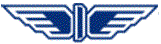 “БДЖ – ПЪТНИЧЕСКИ ПРЕВОЗИ” ЕООДцЕНТРАЛНО УПРАВЛЕНИЕул. “Иван Вазов” № 3, София 1080, България		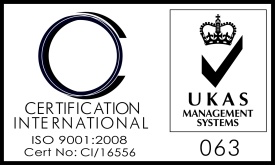 тел.: (+359 2) 987 88 69		bdz_passengers@bdz.bgwww.bdz.bgО Б Я В Л Е Н И Е„БДЖ – Пътнически превози” ЕООД открива търг с тайно наддаване за продажба на дълготрайни материални активи,собственост на  „БДЖ – Пътнически превози” ЕООД, находящи се в Спортен комплекс „Младежки хълм”, гр. Пловдив,подробно описани в тръжната документация, разделени в три лота1. Описание на обекта на търга: продажба на дълготрайни материални активи, собственост на  „БДЖ – Пътнически превози” ЕООД, находящи се в Спортен комплекс „Младежки хълм”, гр. Пловдив, подробно описани в тръжната документация, разделени в три лота, както следва: Лот 1 – включващ: барака битова и канцелария, спортна площадка, два броя волейболни игрища с настилка шамот /преобразувани в кортове/, тренировъчна стена, площадкова водопроводна мрежа.Лот 2 – включващ: баня и съблекални, три броя тенис кортове с настилка асфалт, асфалтови пътища и алеи, площадка пред канцелария.Лот 3 – включващ: три броя тенис кортове с настилка шамот, метална мрежеста ограда, площадково осветление, помпена станция.2. Начална тръжна цена и стъпка на наддаване:Начална тръжна цена:– Лот 1 -  3 233,00 лв. /три хиляди двеста тридесет и три лв./– Лот 2 – 4 063,00 лв. /четири хиляди шестдесет и три лв./– Лот 3 – 10 322,00 лв. /десет хиляди триста двадесет и два лв./Стъпка на наддаване:– Лот 1 -  161,65 лв. /сто шестдесет и един лв. и шестдесет и пет ст./– Лот 2 – 203,15 лв. /двеста и три лв. и петнадесет ст./– Лот 3 – 516,10 лв. /петстотин и шестнадесет лв. и десет ст./Началната тръжна цена е без включен ДДС.ДДС се начислява върху достигнатата на търга цена при спазване на разпоредбите на закона за данък върху добавената стойност /ЗДДС/ и правилника за прилагане на ЗДДС.Всяко ценово предложение не може да бъде по-малко от обявената начална тръжна цена или трябва да бъде равно на сбора от обявената тръжна цена плюс една или повече наддавателни стъпки.      3. Вид на търга: търг с тайно наддаване по реда на раздел V от Правилника за реда за упражняване правата на държавата в търговските дружества с държавно участие в капитала и при условията на действащите „Вътрешни правила за сключване на сделки с недвижимо имущество, собственост на „Холдинг БДЖ” ЕАД, „БДЖ – Товарни превози” ЕООД и „БДЖ – Пътнически превози” ЕООД”, в сила от 24.03.2017 г.  до 04.04.2018 г. Заседанието по провеждането на търга с тайно наддаване е открито за всички кандидати, подали заявление за участие и допуснати до участие в търга от комисията, назначена за провеждането му. 4. Начин на плащане: Всички дължими плащания по сключения договор и начина им на плащане са описани в проекта на договора към тръжната документация.5. Дата, място и час на провеждане на търга: търгът ще се проведе на 15.06.2018 г. от 10.00 ч. в сградата на  „БДЖ – Пътнически превози” ЕООД в гр. София, ул. “Иван Вазов” № 3. Регистрацията на участниците ще се извърши от тръжната комисия в обявения ден и час за откриване на търга.6. Тръжна документация ще се продава всеки работен ден до 11.06.2018 г. (включително), в гр. София, ул. “Иван Вазов” № 3, ет. 1 – деловодство, срещу невъзвръщаеми 100,00 /сто/ лева без ДДС, заплатени в касата на „БДЖ – Пътнически превози” ЕООД, гр. София, ул. “Иван Вазов” № 3.7. Оглед на лотовете се извършва срещу представяне на документ за закупена тръжна документация всеки работен ден от 8.00 ч. до 16.00 ч. до 12.06.2018 г.  (включително).8. Депозитът за участие в търга, в размер на 30% от  началната тръжна цена се внася в български лева и следва да е постъпил до 13.06.2018 г.  (включително), по банкова сметка, посочена в тръжната документация. „БДЖ – Пътнически превози” ЕООД не дължи лихви по внесените депозити.9. Краен срок за приемане на заявления за  участие: всеки работен ден до 16.00 ч. на 14.06.2018 г. в деловодството на „БДЖ – Пътнически превози” ЕООД, гр. София, ул.  „Иван Вазов” № 3, ет. 1.10. Ден, място и час на повторно провеждане на търга: 25.06.2018 г. от 10.00 ч. в сградата на “БДЖ – Пътнически превози” ЕООД, адрес: гр. София, ул. “Иван Вазов”  № 3, при което:тръжната документация ще се продава при условията на т. 6 от настоящото решение, в срок до 19.06.2018 г. (включително); оглед на лотовете се извършва при условията на т. 7 от настоящото решение, всеки работен ден в срок до 20.06.2018 г. (включително);депозитът за участие в повторния търг в размер на 30 % от началната тръжна цена се внася при условията и  по реда  на т. 8 в срок  до 21.06.2018 г. (включително);Заявления за участие в повторния търг ще се приемат до 16.00 ч. на 22.06.2018 г. в деловодството на “БДЖ – Пътнически превози” ЕООД, гр. София, ул.  „Иван Вазов” № 3, етаж 1.11. Изисквания към участниците:  Не се допускат до участие в търга лица, които имат задължения към „БДЖ – Пътнически превози” ЕООД и/или свързаните с него юридически лица – “Холдинг БДЖ” ЕАД и/или „БДЖ – Товарни превози” ЕООД към датата на подаване на документите за участие. /Под „задължения” се разбират такива с настъпил падеж./Не се допускат до участие в търга еднолични търговци и юридически лица, намиращи се в производство за обявяване в несъстоятелност.За участие в търга се допускат кандидати, закупили тръжна документация, внесли в указаните размери и срокове депозити и подали заявление за участие, съгласно условията, описани в тръжната документация.